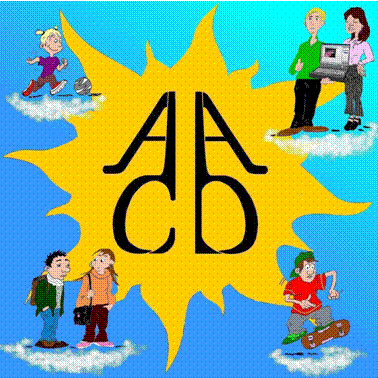 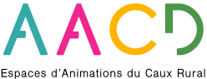 Nom :Prénom :Âge :Inscription pour : (Adhésion à l’association obligatoire : 5€/année)Nom de la personne à contacter en cas d’urgence : N° de téléphone 1 : N° de téléphone 2 :Adresse mail :Informations autres à transmettre : (allergies, traitements, problèmes de santé…) :Je soussigné Mr ou Mme …………………………………………………, responsable légal de ……………………………………………………, l’autorise à participer aux sorties, et autorise l’AACD à véhiculer mon enfant.* Les horaires de ramassage seront communiqués par mail, une fois les inscriptions clôturées.Ramassage aux mairies ou arrêts de bus des communes (à préciser).   Mardi 18 février : (10€)Piscine + cinéma (Le voyage du Dr Dolittle)Ramassage : 󠄑      Oui         NonSi oui commune de résidence : * …………………………………………………………Si non RDV à 9h à la salle polyvalente d’Yvecrique(Prévoir le pique-nique)   Mercredi 26 février : (10€)Jeu immersif (l’impossible escape maze de Nikola Tesla) + bowlingRamassage :       Oui          NonSi oui commune de résidence : * …………………………………………………………….Si non RDV à 9h à la salle polyvalente d’Yvecrique(Prévoir le pique-nique)